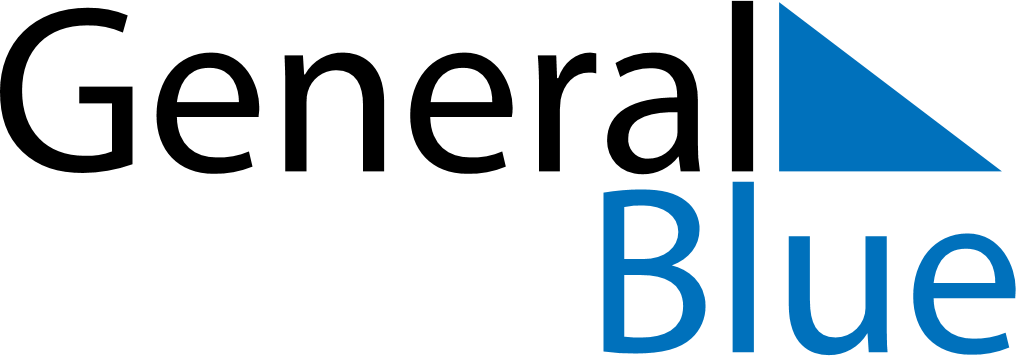 December 2019December 2019December 2019SpainSpainMondayTuesdayWednesdayThursdayFridaySaturdaySunday12345678Día de la Constitución EspañolaImmaculate Conception9101112131415Immaculate Conception (substitute day)1617181920212223242526272829Christmas Day3031